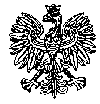 KOMENDA  WOJEWÓDZKA  POLICJIz siedzibą w RadomiuSekcja Zamówień Publicznych	ul. 11 Listopada 37/59,      26-600 Radomtel. 47 701 31 03		tel. 47 701 20 07    Radom, dnia 21.10.2021r.   Egz. poj.ZP – 1536 / 2021								  WYKONAWCYInformacja o wyborze najkorzystniejszej ofertydotyczy postępowania o udzielenie zamówienia publicznego ogłoszonego na roboty budowlane
w trybie podstawowym z możliwością prowadzenia negocjacji, na podstawie art. 275 pkt. 2
 w przedmiocie zamówienia: „Termomodernizacja budynku Komendy Powiatowej Policji w Płońsku” ( ID 513025 )Nr sprawy 32 /21Zamawiający - Komenda Wojewódzka Policji z siedzibą w Radomiu, działając na podstawie art. 253 ust. 1  ustawy z dnia 11 września 2019r. Prawo zamówień publicznych ( Dz. U. z 2021r. poz.1129 ) informuje, o dokonaniu wyboru najkorzystniejszej oferty w przedmiotowym postępowaniu: OFERTA NR 1 M.R. Properties Sp. z o.o.Robert Dobiesul. Czerniakowska 145 lok. 1 /B3500-453 WarszawaKryterium nr I - Cena oferty brutto: 1 291 500,00 złKryterium nr II – Okres gwarancji – 7 latz punktacją łączną wynoszącą: 100,00 pkt. w tym:  kryterium cena: 60,00 pkt.,  kryterium okres udzielonej gwarancji: 40,00 pkt.UZASADNIENIE WYBORU OFERTY:W postępowaniu złożono jedną ważną ofertę. Oferta nr 1 to najkorzystniejsza oferta, która przedstawia najkorzystniejszy stosunek jakości  ( tj. okresu gwarancji ) do ceny. Oferta otrzymała łącznie 100,00 pkt. Cena najkorzystniejszej oferty przekracza o 98 700,92 zł kwotę, którą Zamawiający zamierza przeznaczyć na sfinansowanie zamówienia, jednak Zamawiający zwiększył środki do ceny oferty najkorzystniejszej.W wyznaczonym przez Zamawiającego terminie tj. do dnia 12.10.2021r., do godziny 
11:00 - wpłynęła jedna oferta za pośrednictwem platformazapupowa.pl pod adresem: https://platformazakupowa.pl/pn/kwp_radom ( ID 513025 ).     Nazwy albo imiona i nazwiska oraz siedziby lub miejsca prowadzonej działalności gospodarczej albo miejsca zamieszkania Wykonawców, których oferty zostały otwarte, ceny lub koszty zawarte w ofertach:OFERTA NR 1 M.R. Properties Sp. z o.o.Robert Dobiesul. Czerniakowska 145 lok. 1 /B3500-453 WarszawaKryterium nr I - Cena oferty brutto: 1 291 500,00 złKryterium nr II – Okres gwarancji – 7 latZamawiający przed otwarciem ofert udostępnił na stronie internetowej prowadzonego postępowania: https://platformazakupowa.pl/pn/kwp_radom kwotę, jaką Zamawiający zamierza przeznaczyć na sfinansowanie zamówienia tj. 1 192 799,08 zł brutto. Ranking ofertWyliczenie i przyznanie punktacji ofercie za zaproponowaną cenę – Kryterium nr IOferta nr 1 – 	P1= 1 291 500,00 /1 291 500,00 x 60P1 =60,00 pktWyliczenie i przyznanie punktacji ofercie za zaproponowany okres gwarancji – Kryterium nr IIOferta nr 1 – 7 lat - Okres gwarancji  = 40,00 pkt3)  Łączna ilość punktów przyznana ofercie: 60,00 pkt + 40,00 pkt = 100,00 pktOferta nr 1 –  100,00 pktOferta oznaczona nr 1 została najwyżej oceniona tj. uzyskała łącznie 100,00 pkt.RANKING OFERT 1 miejsce - oferta nr  1 - 100,00 pkt    Z poważaniem  w/z SPECJALISTA                                                                                                  Sekcji Zamówień Publicznych                                                                                                     KWP z siedzibą w Radomiu                                                                                                   / - / Ewa Piasta-GrzegorczykInformację o wyborze najkorzystniejszej oferty opublikowano na stronie internetowej prowadzonego postępowania za pośrednictwem platformazakupowa.pl pod adresem:
https://platformazakupowa.pl/pn/kwp_radom w dniu 21.10.2021r.Wyk. egz. poj.  
Opr. A.S.Nr ofertyFirmy oraz adresy wykonawców, którzy złożyli oferty w terminieCena bruttoOkres udzielonej gwarancjiLiczba punktów przyznana ofercieŚrodki finansowe przeznaczone przez Zamawiającego na realizację przedmiotu zamówienia: 1 192 799,08 zł  Środki finansowe przeznaczone przez Zamawiającego na realizację przedmiotu zamówienia: 1 192 799,08 zł  Środki finansowe przeznaczone przez Zamawiającego na realizację przedmiotu zamówienia: 1 192 799,08 zł  Środki finansowe przeznaczone przez Zamawiającego na realizację przedmiotu zamówienia: 1 192 799,08 zł  Środki finansowe przeznaczone przez Zamawiającego na realizację przedmiotu zamówienia: 1 192 799,08 zł  1M.R. Properties Sp. z o.o.Robert Dobiesul. Czerniakowska 145 lok. 1 /B3500-453 Warszawa1 291 500,00zł7 lat100,00 pkt